Проект разработан юридическим отделом аппарата Городской Думы Петропавловск-Камчатского городского округа и внесен временно исполняющим полномочия Главы Петропавловск-Камчатского городского округа Смирновым С.И.РЕШЕНИЕРассмотрев проект решения о внесении изменений в Решение Городской Думы Петропавловск-Камчатского городского округа от 26.02.2009 № 105-нд «О создании условий для массового отдыха жителей Петропавловск-Камчатского городского округа и организации обустройства мест массового отдыха населения», внесенный временно исполняющим полномочия Главы Петропавловск-Камчатского городского округа Смирновым С.И., в соответствии со статьей 28 Устава Петропавловск-Камчатского городского округа, Городская Дума Петропавловск-Камчатского городского округаРЕШИЛА:1. Принять Решение о внесении изменений в Решение Городской Думы Петропавловск-Камчатского городского округа от 26.02.2009 № 105-нд «О создании условий для массового отдыха жителей Петропавловск-Камчатского городского округа и организации обустройства мест массового отдыха населения».2. Направить принятое Решение временно исполняющему полномочия Главы Петропавловск-Камчатского городского округа для подписания и обнародования.РЕШЕНИЕ от _______________ № ________-ндО внесении изменений в Решение Городской Думы Петропавловск-Камчатского городского округа от 26.02.2009 № 105-нд «О создании условий для массового отдыха жителей Петропавловск-Камчатского  городского округа и организации обустройства мест массового отдыха населения»Принято Городской Думой Петропавловск-Камчатского городского округа(решение от _________________ № _________-р)1. Пункт 2.2 изложить в следующей редакции:«2.2. Решение о создании места массового отдыха принимается по инициативе Главы Петропавловск-Камчатского городского округа (далее – Глава городского округа) либо на основании обращения, представленного заинтересованным лицом на имя Главы городского округа в письменной форме с обоснованием необходимости создания места массового отдыха.».2. В пункте 2.4 слово «администрации» исключить.3. В подпункте 2.7.2 слово «администрации» исключить.4. Настоящее Решение вступает в силу после дня его официального опубликования.Пояснительная запискак проекту решения О внесении изменений в Решение Городской Думы Петропавловск-Камчатского городского округа от 26.02.2009 № 105-нд 
«О создании условий для массового отдыха жителей Петропавловск-Камчатского  городского округа и организации обустройства мест массового отдыха населения»Проект решения Городской Думы Петропавловск-Камчатского городского округа «О внесении изменений в Решение Городской Думы Петропавловск-Камчатского городского округа от 26.02.2009 № 105-нд «О создании условий для массового отдыха жителей Петропавловск-Камчатского городского округа и организации обустройства мест массового отдыха населения» (далее – проект решения) разработан в целях приведения Решения Городской Думы Петропавловск-Камчатского городского округа от 26.02.2009 № 105-нд «О создании условий для массового отдыха жителей Петропавловск-Камчатского городского округа и организации обустройства мест массового отдыха населения» в соответствие 
с Уставом Петропавловск-Камчатского городского округа, приведенным 
в соответствие с Законом Камчатского края от 29.09.2015 № 666 «О внесении изменений в статьи 4 и 5 Закона Камчатского края «Об отдельных вопросах формирования представительных органов муниципальных районов и избрания глав муниципальных образований в Камчатском крае», которым вводится новый порядок избрания Главы Петропавловск-Камчатского городского округа.Проведение процедуры оценки регулирующего воздействия в отношении проекта решения не требуется, поскольку проект решения не устанавливает новые или изменяет ранее предусмотренные муниципальными нормативными правовыми актами обязанности для субъектов предпринимательской и инвестиционной деятельности.Принятие предлагаемого проекта решения Городской Думы Петропавловск-Камчатского городского округа не повлечет дополнительных расходов бюджета Петропавловск-Камчатского городского округа.В связи с принятием предложенного проекта решения разработка, признание утратившими силу, приостановление, изменение или дополнение правовых актов Городской Думы Петропавловск-Камчатского городского округа не потребуется.        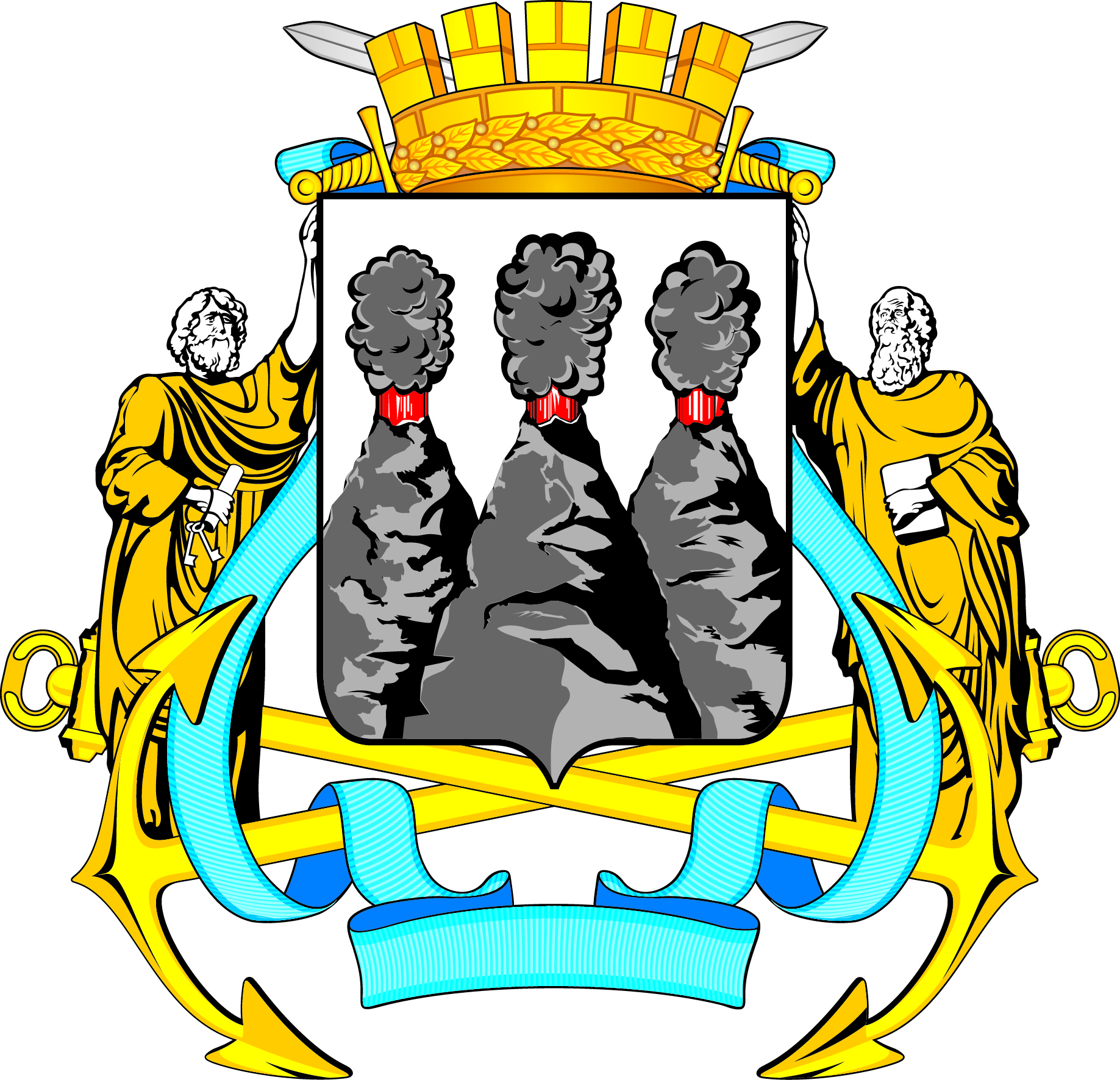 ГОРОДСКАЯ ДУМАПЕТРОПАВЛОВСК-КАМЧАТСКОГО ГОРОДСКОГО ОКРУГАот              №         -рсессияг.Петропавловск-КамчатскийО принятии решения о внесении изменений 
в Решение Городской Думы Петропавловск-Камчатского городского округа от 26.02.2009     № 105-нд «О создании условий для массового отдыха жителей Петропавловск-Камчатского  городского округа и организации обустройства мест массового отдыха населения»Председатель Городской Думы Петропавловск-Камчатского городского округа_________________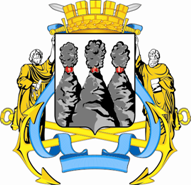 ГОРОДСКАЯ ДУМАПЕТРОПАВЛОВСК-КАМЧАТСКОГО ГОРОДСКОГО ОКРУГАВременно исполняющий полномочия Главы Петропавловск-Камчатского городского округа       _________________13.10.2016____________/О.Э. Добуева /